大同大學餐廳膳食衛生檢查結果檢查時間:112年8月17日(星期四)上午0900-1100時檢查人員:連靜慧營養師、鄭凌憶經理缺失項目: 上週(8月8日)衛生檢查缺失複查，請參閱表1。上週(8月8日)衛生檢查缺失複查和改善狀況照片，請參閱表2。本週個別餐廳缺失統計表，請參閱表3。本週個別餐廳缺失照片，請參閱表4。表1. 上週缺失統計表表2.上週檢查缺失改善照片表3.本週個別餐廳缺失統計表表4.本週檢查缺失照片敬陳總務長餐廳作業場所衛生管理複檢從業人員衛生管理複檢驗收及儲存衛生管理複檢其他複檢尚志滿月圓自助餐/中央廚房1.工作架上檯面不潔2.保溫檯面不潔3.抽油煙機外觀不潔okokok放醬料的盒子外觀不潔ok尚志壹而美早餐奶酥醬需標示分裝日期ok滿月圓自助餐/中央廚房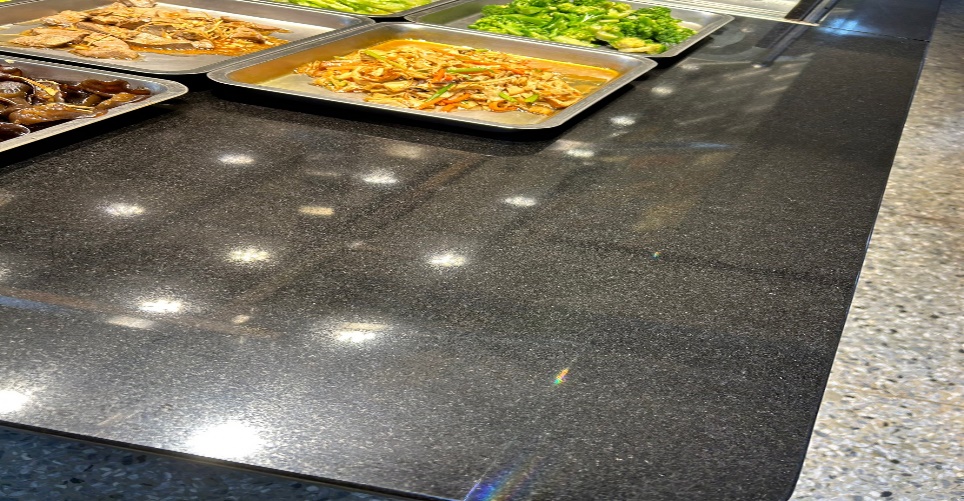 保溫檯面不潔(已改善)滿月圓自助餐/中央廚房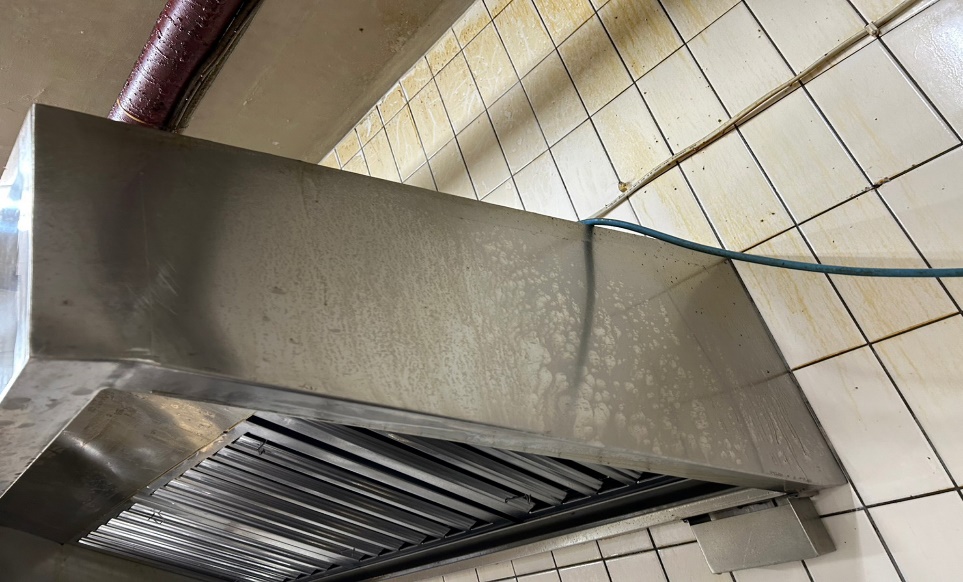 抽油煙機外觀不潔(已改善)滿月圓自助餐/中央廚房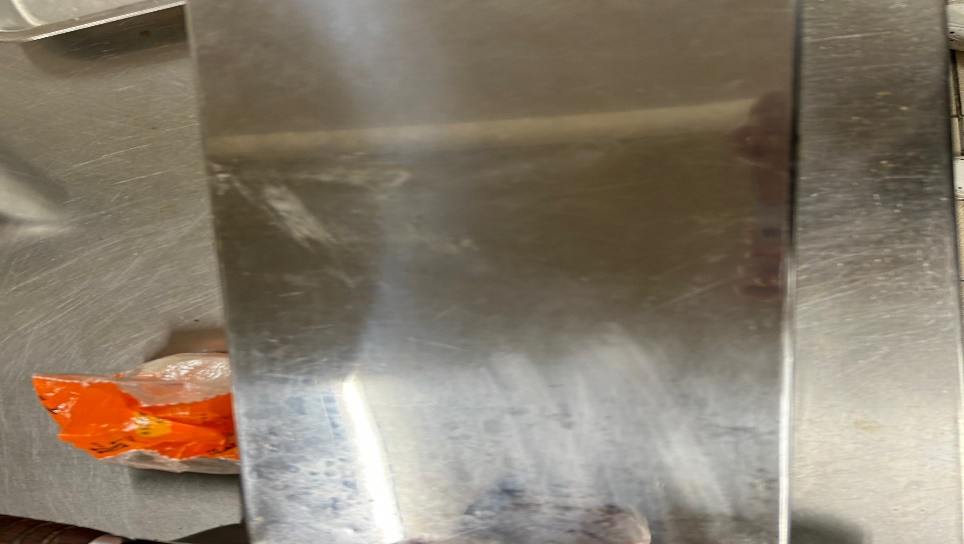 放醬料的盒子外觀不潔(已改善)壹而美早餐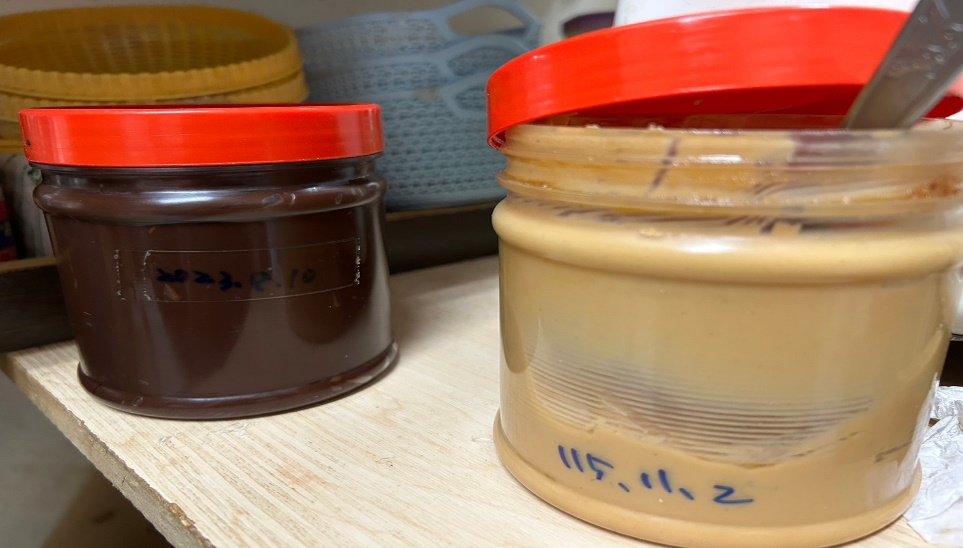 奶酥醬需標示分裝日期(已改善)滿月圓自助餐/中央廚房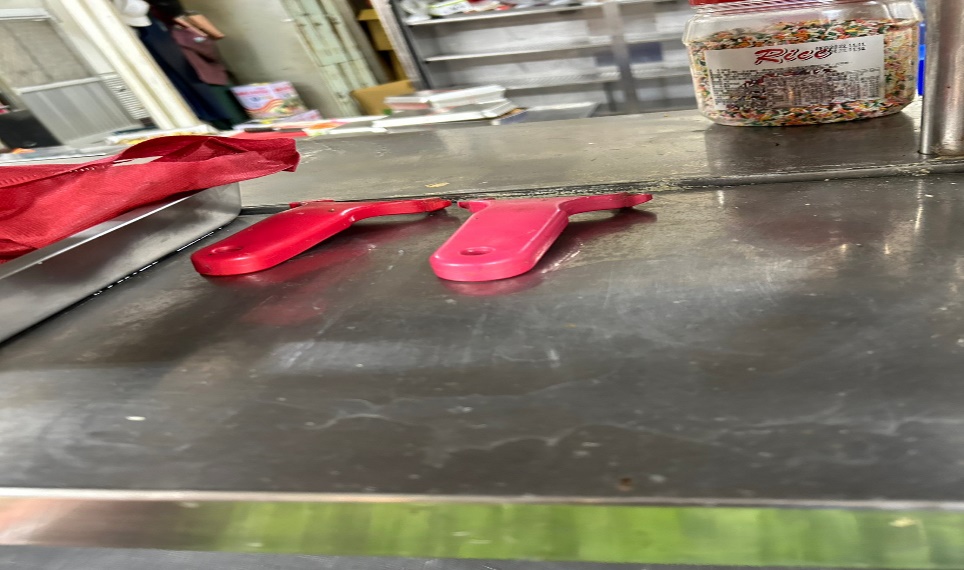 工作架上檯面不潔(已改善)餐廳作業場所衛生管理從業人員衛生管理驗收及儲存衛生管理其他尚志滿月圓自助餐/中央廚房裝菜餚的不銹鋼餐盤外觀油膩不潔地面不潔冷藏庫旁的工作臺不潔尚志壹而美早餐滿月圓自助餐/中央廚房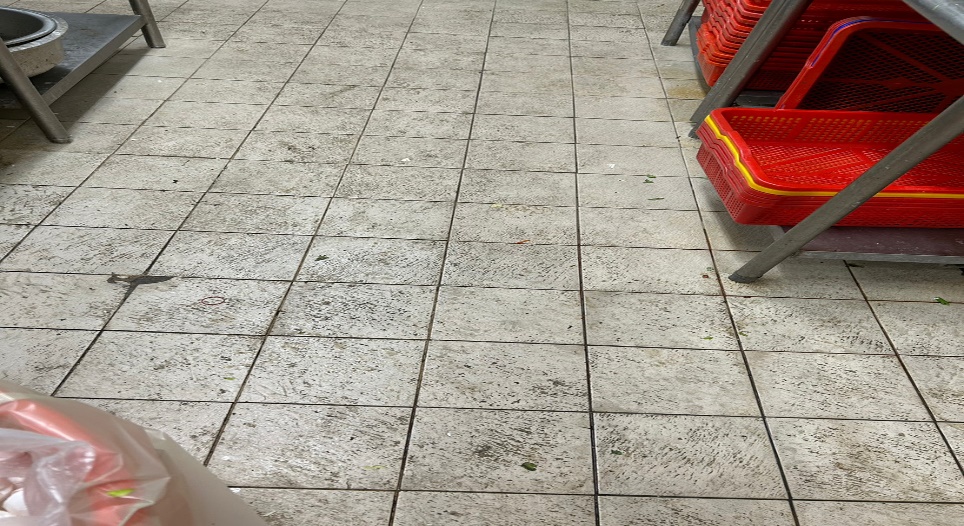 地面不潔滿月圓自助餐/中央廚房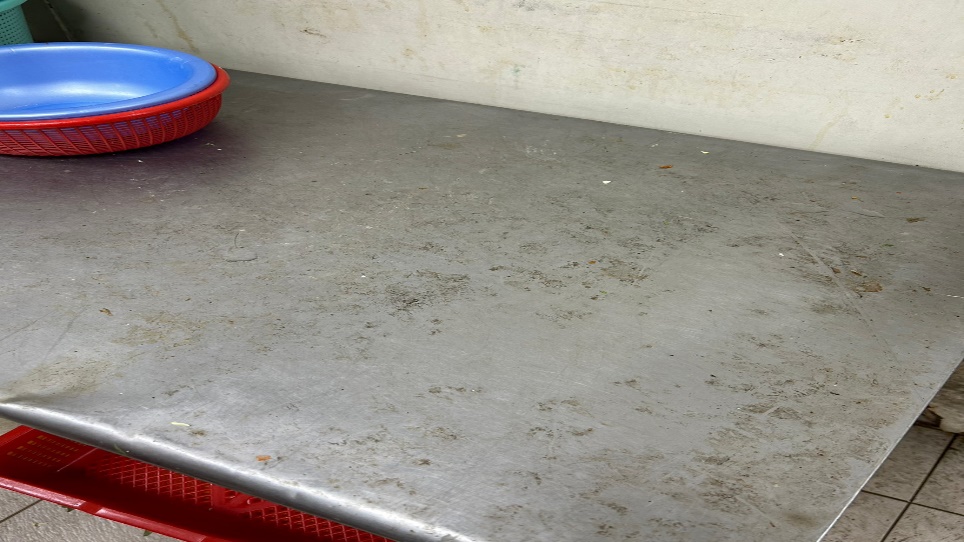 冷藏庫旁的工作臺不潔滿月圓自助餐/中央廚房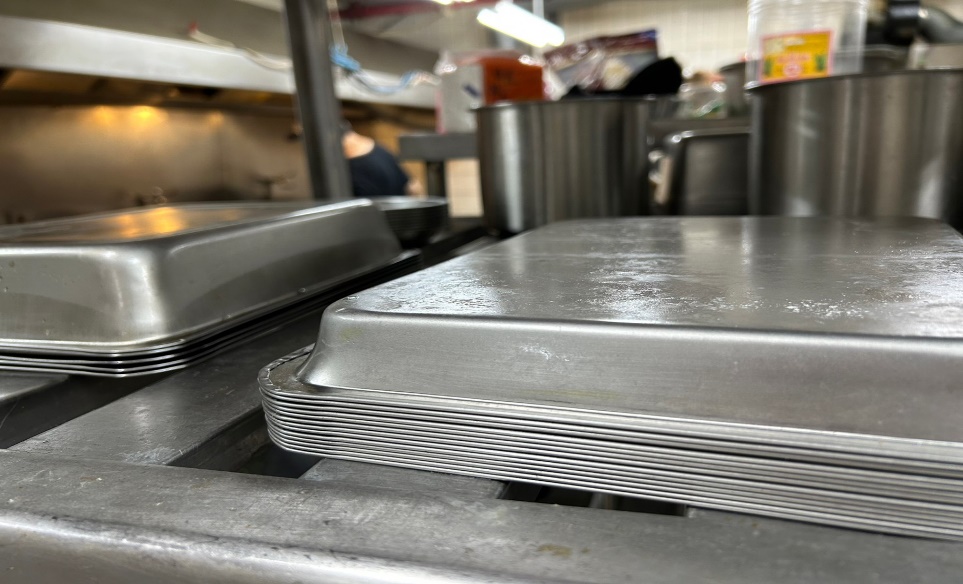 裝菜餚的不銹鋼餐盤外觀油膩不潔 承辦人總務處組長總務長